Dlaczego gniazdka zasługują na szczególną uwagę?W tym artykule przyjrzymy się bliżej elementom elektroinstalacyjnym, czyli gniazdkom, które są niezbędne praktycznie wszędzie.Gniazdka, jako obowiązkowy element wyposażenia elektroinstalacyjnegoNieodłącznym elementem każdej elektroinstalacji są oczywiście gniazdka. W codziennym życiu korzystamy z nich, by zasilać nasze urządzenia elektryczne, ładować telefony, czy podłączać sprzęt audio i wideo. W poszukiwaniu wysokiej jakości produktów, które zapewnią nie tylko bezpieczeństwo, ale także wygodę i estetykę, warto zwrócić uwagę na ofertę różnych kontaktów dostępnych na rynku. Przyjrzyjmy się bliżej, czym wyróżniają się gniazdka.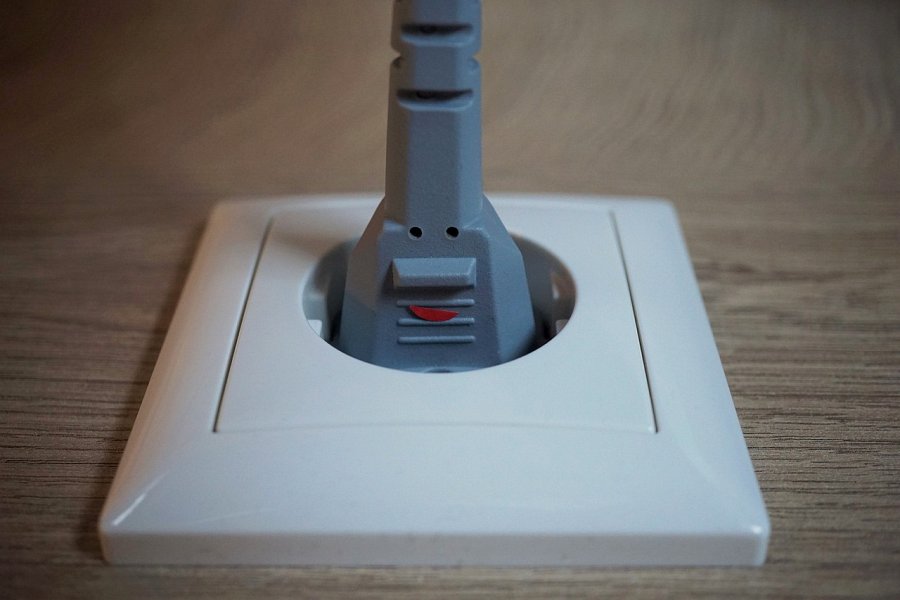 Wygodne rozwiązania dla Twojego domuKażdy kontakt ma za zadanie zapewnić łatwą i bezpieczną dostępność do energii elektrycznej. W dzisiejszych czasach gniazdka nie tylko spełniają swoje podstawowe funkcje, ale również oferują dodatkowe udogodnienia. Nowoczesne modele są wyposażone w porty USB, które umożliwiają ładowanie urządzeń bez konieczności korzystania z tradycyjnych ładowarek. To wygodne rozwiązanie, które oszczędza miejsce i ułatwia codzienne użytkowanie.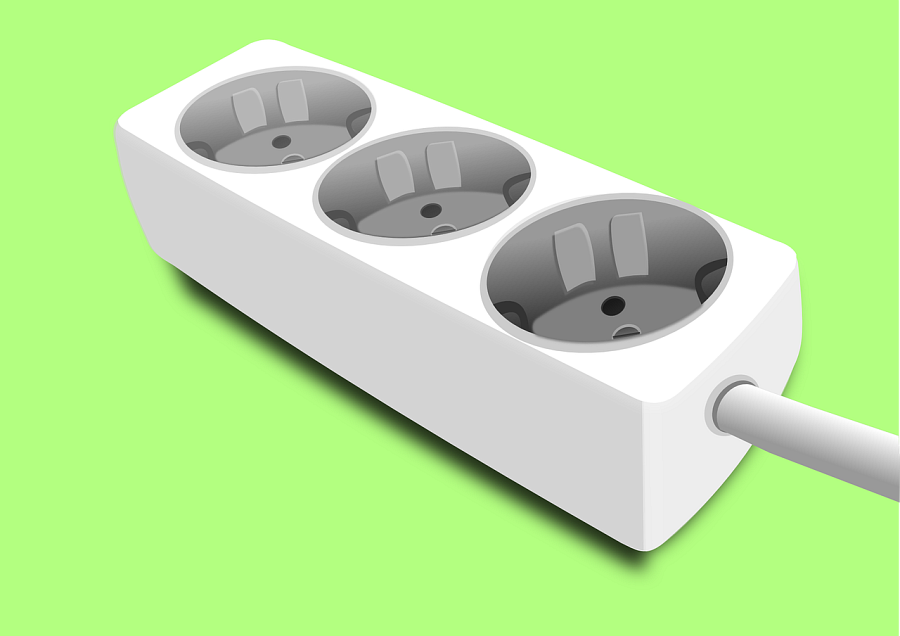 Gniazdka to bezpieczeństwo i zgodność z normamiBezpieczeństwo jest kluczowym aspektem przy wyborze kontaktów. Dlatego warto zwracać uwagę na te elementy, które spełniają najnowsze normy i posiadają odpowiednie certyfikaty jakości. Gniazdka zabezpieczone przed dziećmi oraz wyposażone w funkcję automatycznego wyłączania chronią przed przypadkowymi porażeniami prądem. Dodatkowo, produkty z zaawansowanymi systemami ochrony przeciwprzepięciowej gwarantują bezpieczne korzystanie z elektroniki w przypadku nagłych skoków napięcia.Dzięki nowoczesnym rozwiązaniom zapewniają one wygodę i łatwość korzystania z energii elektrycznej. Bezpieczeństwo i zgodność z normami to priorytet przy wyborze elementów elektroinstalacji. Warto zainwestować w wysokiej jakości wejścia elektryczne, które będą nie tylko funkcjonalne, ale także estetyczne i trwałe.